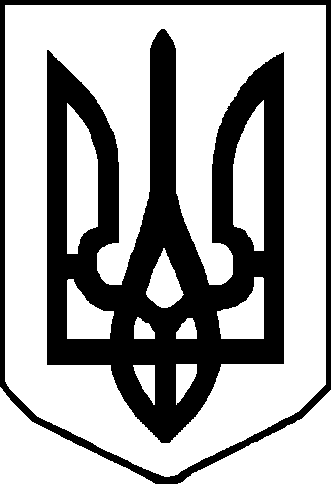 Протокол № 3засідання районної комісіїз питань техногенно-екологічної безпеки і надзвичайних ситуацій12 квітня 2017 року                                                                            м. НіжинГоловував: перший заступник голови комісії Батрак С.А.Присутні: члени комісії (за окремим списком).Запрошені: Іваницький А.П., заступник начальника МРВ У ДСНС в області,Слюсаренко О.В. начальник караулу 16 ДПРЧ МРВ У ДСНС в області,Лозова Л.В. начальник відділу освіти районної державної адміністрації.Слухали:	І. Про забезпечення пожежної та техногенної безпеки під час проведення кампанії з оздоровлення та відпочинку дітей району в 2017 році.Доповідь: Лозова Л.В., Іваницький А.П..За результатами слухань та з урахуванням обговорення комісія вирішила:1.							Районному відділу освітиКЗ ОДС «Пролісок» Чернігівської обласної радиЛосинівська та Вертіївська ОТГ	1.1. Включити до складу комісії щодо прийняття дитячих закладів оздоровлення та відпочинку району представників ДСНС.До 18 квітня 2017 року	1.2. Проаналізувати виконання протипожежних заходів, запропонованих приписами органів державного нагляду у сфері пожежної та техногенної безпеки у 2016 році, вжити вичерпних заходів щодо їх виконання.До 18 травня 2017 року	1.3. Вжити вичерпних заходів для приведення у належний протипожежний стан закладів відпочинку та оздоровлення дітей. Особливу увагу звернути на усунення порушень, які створюють загрозу виникнення пожежі, перешкоджають евакуації людей та гасінню пожежі.До 18 травня 2017 року2.									МРВ УДСНС в області	2.1. Встановити постійний контроль  за дотриманням вимог пожежної та техногенної безпеки в дитячих закладах відпочинку та оздоровлення в районі.Постійно	2.2. Надати методичну та практичну допомогу власникам та керівникам дитячих закладів відпочинку та оздоровлення в організації проведення заходів з пожежної та техногенної безпеки.Постійно	ІІ. Щодо облаштування джерел протипожежного водопостачання в населених пунктах району, де вони взагалі відсутні.Доповідь: Слюсаренко О.В..За результатами слухань та з урахуванням обговорення комісія вирішила:						Власникам і балансоутримувачам джерел водопостачанняЗабезпечити безперешкодний доступ пожежної техніки для забору води з метою пожежогасіння.Постійно1.2. Розглянути можливість облаштування місць для забору води пожежною технікою для цілей пожежогасіння.До 12 травня 2017 року								Головам сільських рад									Вертіївській ОГТ									Лосинівській ОГТ2.1.	Розглянути питання щодо облаштування джерел протипожежного водопостачання в населених пунктах, де вони взагалі відсутні.До 12 травня 2017 року	Інформацію надавати до відділу ЦЗ, ОМР та ЗПО районної державної адміністрації в зазначені вище терміни.ІІІ. Щодо безпеки відпочинку людей на воді.Доповідає: Іваницький А.ПВраховуючи, що в районі відсутні місця відпочинку людей на воді, з метою вжиття додаткових заходів щодо попередження нещасних випадків з людьми біля водних об'єктів у весняно-літній  період та підвищення ефективності проведення рятувальних заходів комісія вирішила:Скласти перелік водойм та місць відпочинку людей біля води (з вказанням контактної інформації про власників (орендарів).Промоніторити місця масового відпочинку громадян біля водних об’єктів, та взяти їх на облік (при потребі).Спільно з представниками засобів масової інформації, ДСНС організувати та провести профілактичні рейди водойм та місць відпочинку людей біля води, під час яких проводити роз’яснювальну роботу серед населення та зобов’язати власників (орендарів) прийняти рішення щодо заборони купання та відпочинку людей на воді.Взяти на облік наявні плавзасоби, визначити їхню приналежність та придатність до експлуатації (при потребі).Заборонити купання в місцях, заборонених для масового відпочинку населення, позначити їх щитами з попереджувальними написами „Купатися заборонено!”З учнями шкіл міста провести заняття щодо вивчення правил безпечної поведінки на воді. Під час весняно-літнього купального сезону здійснювати патрулювання визначених місць масового відпочинку людей біля водних об’єктів з метою недопущення вживання алкогольних напоїв та протиправних дій.Із залученням засобів масової інформації проводити профілактичну роботу, інформування населення щодо дотримання правил безпечної поведінки біля води, надавати рекомендації щодо упередження виникненню надзвичайних ситуацій біля водних об’єктів.Перший заступникголови комісії							С.А. БатракСекретар комісії							І.П. Стрільбицький